	E= Everyday      				  O= Occasional			      V= Vegetarian				       H= Halal	    NATATS CANTEEN MENU 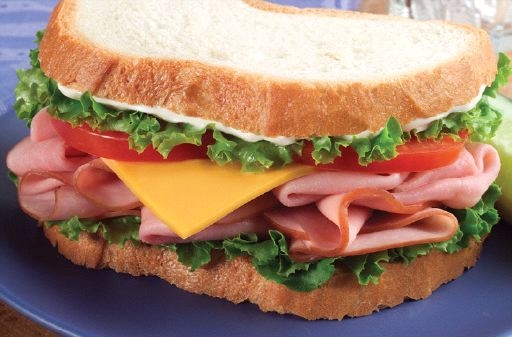 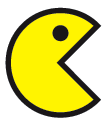 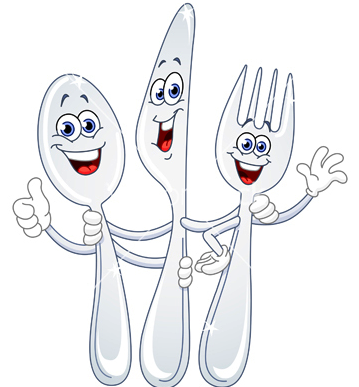 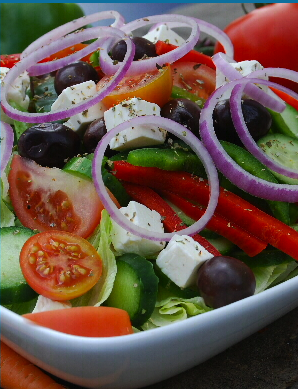 Tiger sandwichesVH: Veg/jam/che spread    E          $1.50   H: Egg & lettuce or mayo    E       $3.00   H: Tuna& lettuce or mayo   E      $3.00   H: Roast chicken          E                 $3.50   H: Chicken, let & mayo     E           $4.50        Leg ham & cheese     E               $4.00 VH: Salad      E                                     $3.50Add ham or chicken    E                    $4.50Rice paper rolls  VH: Vegetarian Carrot, cucumber, celery, capsicum Carrot, cucumber, capsicum   H: Chicken or Tuna with Carrot, cucumber Or Cabbage, celery                     $3.00 each               with your choice ofSoy, sweet chilli, sweet & sour sauceWrappas VH: Salad         E                                   $4.50   H: Egg & salad      E                           $5.00   H: Roast chicken   E                          $4.00   H: Roast chick, let, mayo   E           $5.00   H: Roast chicken & salad   E           $5.00        Leg ham      E                                  $4.00 Leg ham, cheese, tomato       E         $4.50        Leg ham & salad       E                  $5.00        Roast chicken Caesar      with bacon  & cheese    O              $5.50        Bacon, lettuce, tomato     O        $4.50  H: SW- chilli tender, let, mayo        $4.00Salad BarVH: Salad cup      E                                 $2.50 VH: Rice salad     E                                $4.00 VH: Salad boat or box   E                    $5.00   H: Pasta salad     E                              $4.00  Add chicken, tuna or ham                 $5.00   Chicken Caesar salad box   O          $5.50   H: Egg salad box   E                            $5.50  Ham or chicken salad box  E            $5.50  H-soy wings & salad box     E           $5.50Subs VH: Oven bake wedges O                $4.50 With-lett, tom, corn, cheese   Beef or chicken    E                           $4.50 With let, tom, corn, cheese  Meatball   O                                        $4.50 With tom, corn, cheeseBurger BarCheese   ( beef  pattie  T/S ) E          $3.50 Meatball          O                                    $3.50 With cheese, bbq/tom sauce  H: Chicken breast let, mayo   O       $4.00 H: Char grilled chick breast  E        $5.00 With lettuce & mayo  H: chicken breast     E                         $4.50 With lettuce & mayo & peri sauce H: Hawaiian       E                                $5.00With chick breast, che, pineapple H: Roast chicken & cheese  E          $4.50V: Vegetable burger                            $4.00Sauce sachet                                       $0.50Tom, bbq, sw. sour, soy,  Mild s chilliHome made (every day) VH: Corn cob                                  $1.00    H: Chicken kebab stick             $3.00 VH: mac & cheese                         $4.00 V: Vegetarian lasagne                  $4.00 VH: Cheese & spinach shells     $4.00   H: Chicken lasagne                     $4.00   H: Beef lasagne                            $4.00   H: Chicken spag bol                    $4.00      Beef spag bol                             $4.00   H: Curried chicken & rice         $4.50   H: Butter chicken & rice            $4.50  V: Cheese pizza                            $5.00Occasional foods VH: Oven bake wedges                $3.00 VH: Oven bake spring rolls (4) $2.00  H: Light sausage roll                   $3.50      Light 2x Party pies                   $3.00  H: Premium breast nugget        $0.80  H: cup noodles                              $3.00